MOUNTVILLE BOROUGH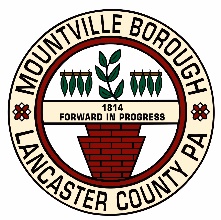         21 East Main Street, P.O. Box 447, Mountville, PA 17554-0447                  Telephone 717-285-5547       FAX  717-285-2094Mountville Borough Council Business MeetingAGENDA7:00 PM Monday, April 8, 2024Meetings are In-Person at the Borough Hall, in the large meeting roomCALL TO ORDERWelcome to the Mountville Borough Council meeting.  We will do our best to start the meeting on time and end the meeting before 9 PM.  We do allow public comment and ask that they be kept to three minutes maximum.INVOCATION AND PLEDGE TO THE FLAGROLL CALL OF COUNCIL MEMBERS AND MAYORADDITIONS TO THE COUNCIL MEETING AGENDA(Must be approved by majority vote of Council)PUBLIC COMMENTThis public comment period is reserved for comments regarding any action items listed on this agenda at this meeting. No deliberations will be entered into by Council at this time. Please sign in, come to the podium at the appropriate time, state your name and address and the action item you are speaking about.  Please limit comments to less than three minutes.RECOGNITION OF VISITORSNone.CONSENT AGENDA (considered to be routine action items)Approval of meeting minutes from previous meeting(s)Approval of Financial ReportsSTANDING COMMITTEE REPORTSPUBLIC SAFETY – POLICE/FIRE (Chairperson Spiegel)ReportPUBLIC SAFETY – PLANNING/ZONING (Chairperson Heisey)ReportZoning OrdinancePUBLIC SAFETY – HEALTH/SANITATION/ENVIRONMENT (Chairperson Baker)ReportAction may be taken on suspension of billing on a trash account.GENERAL GOVERNMENT - PERSONNEL (Chairperson Kresge) ReportAction may be taken to appoint a new Authority Board member.GENERAL GOVERNMENT – BUDGET (Chairperson Eshleman)ReportGENERAL GOVERNMENT – PUBLIC OUTREACH (Chairperson Kresge)ReportAction may be taken regarding library funding.GENERAL GOVERNMENT – BUILDING COMMITTEE (Chairperson Kresge)ReportPUBLIC WORKS – STREETS (Chairperson Good)ReportPUBLIC WORKS - PARKS & RECREATION (Chairperson Eastep)	ReportAction may be taken on the Spring Hill Park MS4 project schedule and funding.Action may be taken on the DCNR Borough Park project schedule, scope, and funding.Action may be taken to develop a master plan for the Mountville Community Park.OTHER REPORTSENGINEER’S REPORTMANAGER’S REPORTMAYOR’S REPORTUNFINISHED BUSINESSNoneNEW BUSINESSRoof RepairAction may be taken to repair the Borough Office roof.PUBLIC COMMENTThis comment period is for comments regarding items not listed on the agenda.  Please state your name and address and the issue you are speaking about.  Please limit comments to less than three minutes.MISCELLANEOUSNone.Action may be taken to cancel the next scheduled meeting if deemed unnecessary.ADJOURNMENTThis Council meeting will be adjourned before or as close as possible to 9:00 PMNext meetings – April 22, 2024, and May 13, 2024AGENDA MAY NOT BE ALL INCLUSIVE AND IS SUBJECT TO CHANGE.Theresa BakerLenny HeiseyJonah EastepPhilip Kresge, PresidentChristine EshlemanRichard Spiegel, Vice-PresidentDanny GoodSteve Mitchell, Mayor